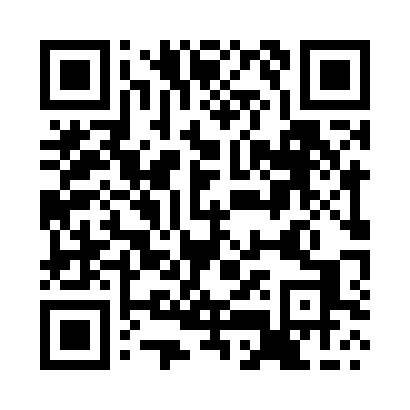 Prayer times for Dom Pedro, PortugalWed 1 May 2024 - Fri 31 May 2024High Latitude Method: Angle Based RulePrayer Calculation Method: Muslim World LeagueAsar Calculation Method: HanafiPrayer times provided by https://www.salahtimes.comDateDayFajrSunriseDhuhrAsrMaghribIsha1Wed4:516:331:286:228:249:592Thu4:506:311:286:238:2510:013Fri4:486:301:286:238:2610:024Sat4:466:291:286:248:2710:035Sun4:456:281:286:248:2810:056Mon4:436:271:286:258:2910:067Tue4:426:261:286:258:3010:088Wed4:406:251:286:268:3110:099Thu4:396:241:286:268:3210:1010Fri4:376:231:276:278:3310:1211Sat4:366:221:276:278:3410:1312Sun4:346:211:276:288:3510:1413Mon4:336:201:276:288:3610:1614Tue4:316:191:276:298:3610:1715Wed4:306:181:276:298:3710:1816Thu4:296:171:276:308:3810:2017Fri4:276:161:286:308:3910:2118Sat4:266:161:286:318:4010:2219Sun4:256:151:286:318:4110:2420Mon4:246:141:286:328:4210:2521Tue4:236:131:286:328:4310:2622Wed4:216:131:286:338:4310:2723Thu4:206:121:286:338:4410:2924Fri4:196:111:286:348:4510:3025Sat4:186:111:286:348:4610:3126Sun4:176:101:286:358:4710:3227Mon4:166:101:286:358:4710:3328Tue4:156:091:286:368:4810:3429Wed4:146:091:296:368:4910:3630Thu4:136:081:296:368:5010:3731Fri4:136:081:296:378:5010:38